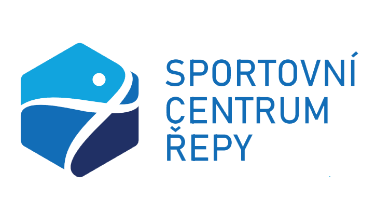 Závazná přihláška do volejbalové akademie Sportovního centra Řepyčtvrtek 15:30 - 16:30cena: 2500,- / pololetí  (2.2.23 – 29.6.2023)Jméno a příjmení dítěte:Datum narození:Jméno a příjmení zákonného zástupce: Kontaktní adresa: Telefon: E-mail:V …………           dne …………     	Podpis zákonného zástupce………...